           К А Р А Р						          ПОСТАНОВЛЕНИЕ12 февраль  2019 й.	                   № 18                   12 февраля  2019 г.Об изменении адреса Руководствуясь Федеральным законом от 06.10.2003 № 131-ФЗ "Об общих принципах организации местного самоуправления в Российской Федерации", Федеральным законом от 28.12.2013 № 443-ФЗ "О федеральной информационной адресной системе и о внесении изменений в Федеральный закон "Об общих принципах организации местного самоуправления в Российской Федерации", Правилами присвоения, изменения и аннулирования адресов, утвержденными Постановлением Правительства Российской Федерации от 19.11.2014 № 1221, ПОСТАНОВЛЯЮ:1.Изменить адреса следующих объектов адресации:1.1.Жилого дома с кадастровым номером: 02:53:080201:68      адрес: Российская Федерация, Республика Башкортостан, Шаранскиймуниципальный район, Сельское поселение Акбарисовский сельсовет, село Янгаулово, улица Озерная, домовладение  1,    изменить на следующий адрес: Российская Федерация, Республика Башкортостан, Шаранский муниципальный район, Сельское поселение Акбарисовский сельсовет, село Янгаулово, улица Озерная, дом  1;1.2.Жилого дома       адрес: Российская Федерация, Республика Башкортостан, Шаранскиймуниципальный район, Сельское поселение Акбарисовский сельсовет, село Янгаулово, улица Озерная домовладение  2,    изменить на следующий адрес: Российская Федерация, Республика Башкортостан, Шаранский муниципальный район, Сельское поселение Акбарисовский сельсовет, село Янгаулово, улица Озерная, дом  2;1.3.Жилого дома с кадастровым номером: 02:53:080201:73      адрес: Российская Федерация, Республика Башкортостан, Шаранскиймуниципальный район, Сельское поселение Акбарисовский сельсовет, село Янгаулово, улица Озерная, домовладение  3,    изменить на следующий адрес: Российская Федерация, Республика Башкортостан, Шаранский муниципальный район, Сельское поселение Акбарисовский сельсовет, село Янгаулово, улица Озерная, дом  3;1.4.Жилого дома с кадастровым номером: 02:53:080201:91      адрес: Российская Федерация, Республика Башкортостан, Шаранскиймуниципальный район, Сельское поселение Акбарисовский сельсовет, село Янгаулово, улица Озерная, домовладение  4,    изменить на следующий адрес: Российская Федерация, Республика Башкортостан, Шаранский муниципальный район, Сельское поселение Акбарисовский сельсовет, село Янгаулово, улица Озерная, дом  4;1.5.Жилого дома с кадастровым номером: 02:53:080201:94      адрес: Российская Федерация, Республика Башкортостан, Шаранскиймуниципальный район, Сельское поселение Акбарисовский сельсовет, село Янгаулово, улица Озерная, домовладение  5,    изменить на следующий адрес: Российская Федерация, Республика Башкортостан, Шаранский муниципальный район, Сельское поселение Акбарисовский сельсовет, село Янгаулово, улица Озерная, дом  5;1.6.Жилого дома с кадастровым номером: 02:53:080201:115      адрес: Российская Федерация, Республика Башкортостан, Шаранскиймуниципальный район, Сельское поселение Акбарисовский сельсовет, село Янгаулово, улица Озерная, домовладение  6,    изменить на следующий адрес: Российская Федерация, Республика Башкортостан, Шаранский муниципальный район, Сельское поселение Акбарисовский сельсовет, село Янгаулово, улица Озерная, дом  6;1.7.Жилого дома с кадастровым номером: 02:53:080202:67      адрес: Российская Федерация, Республика Башкортостан, Шаранскиймуниципальный район, Сельское поселение Акбарисовский сельсовет, село Янгаулово, улица Центральная, домовладение  1,    изменить на следующий адрес: Российская Федерация, Республика Башкортостан, Шаранский муниципальный район, Сельское поселение Акбарисовский сельсовет, село Янгаулово, улица Центральная, дом  1;1.8.Жилого дома с кадастровым номером: 02:53:080202:82      адрес: Российская Федерация, Республика Башкортостан, Шаранскиймуниципальный район, Сельское поселение Акбарисовский сельсовет, село Янгаулово, улица Центральная, домовладение  2,    изменить на следующий адрес: Российская Федерация, Республика Башкортостан, Шаранский муниципальный район, Сельское поселение Акбарисовский сельсовет, село Янгаулово, улица Центральная, дом  2;1.9.Жилого дома с кадастровым номером: 02:53:080202:66      адрес: Российская Федерация, Республика Башкортостан, Шаранскиймуниципальный район, Сельское поселение Акбарисовский сельсовет, село Янгаулово, улица Центральная, домовладение  3,    изменить на следующий адрес: Российская Федерация, Республика Башкортостан, Шаранский муниципальный район, Сельское поселение Акбарисовский сельсовет, село Янгаулово, улица Центральная, дом  3;1.10.Жилого дома с кадастровым номером: 02:53:080202:86      адрес: Российская Федерация, Республика Башкортостан, Шаранскиймуниципальный район, Сельское поселение Акбарисовский сельсовет, село Янгаулово, улица Центральная, домовладение  4,    изменить на следующий адрес: Российская Федерация, Республика Башкортостан, Шаранский муниципальный район, Сельское поселение Акбарисовский сельсовет, село Янгаулово, улица Центральная, дом  4;1.11.Жилого дома с кадастровым номером: 02:53:080202:95      адрес: Российская Федерация, Республика Башкортостан, Шаранскиймуниципальный район, Сельское поселение Акбарисовский сельсовет, село Янгаулово, улица Центральная, домовладение  5,    изменить на следующий адрес: Российская Федерация, Республика Башкортостан, Шаранский муниципальный район, Сельское поселение Акбарисовский сельсовет, село Янгаулово, улица Центральная, дом  5;1.12.Жилого дома с кадастровым номером: 02:53:080202:77      адрес: Российская Федерация, Республика Башкортостан, Шаранскиймуниципальный район, Сельское поселение Акбарисовский сельсовет, село Янгаулово, улица Центральная, домовладение  6,    изменить на следующий адрес: Российская Федерация, Республика Башкортостан, Шаранский муниципальный район, Сельское поселение Акбарисовский сельсовет, село Янгаулово, улица Центральная, дом  6;1.13.Жилого дома с кадастровым номером: 02:53:080202:87      адрес: Российская Федерация, Республика Башкортостан, Шаранскиймуниципальный район, Сельское поселение Акбарисовский сельсовет, село Янгаулово, улица Центральная, домовладение  7,    изменить на следующий адрес: Российская Федерация, Республика Башкортостан, Шаранский муниципальный район, Сельское поселение Акбарисовский сельсовет, село Янгаулово, улица Центральная, дом  7;1.14.Жилого дома с кадастровым номером: 02:53:080202:83      адрес: Российская Федерация, Республика Башкортостан, Шаранскиймуниципальный район, Сельское поселение Акбарисовский сельсовет, село Янгаулово, улица Центральная домовладение  8,    изменить на следующий адрес: Российская Федерация, Республика Башкортостан, Шаранский муниципальный район, Сельское поселение Акбарисовский сельсовет, село Янгаулово, улица Центральная, дом  8;1.15.Жилого дома с кадастровым номером: 02:53:080202:76      адрес: Российская Федерация, Республика Башкортостан, Шаранскиймуниципальный район, Сельское поселение Акбарисовский сельсовет, село Янгаулово, улица Центральная, домовладение  10,    изменить на следующий адрес: Российская Федерация, Республика Башкортостан, Шаранский муниципальный район, Сельское поселение Акбарисовский сельсовет, село Янгаулово, улица Центральная, дом  10;1.16.Жилого дома с кадастровым номером: 02:53:080202:65      адрес: Российская Федерация, Республика Башкортостан, Шаранскиймуниципальный район, Сельское поселение Акбарисовский сельсовет, село Янгаулово, улица Центральная, домовладение  11,    изменить на следующий адрес: Российская Федерация, Республика Башкортостан, Шаранский муниципальный район, Сельское поселение Акбарисовский сельсовет, село Янгаулово, улица Центральная, дом  11;1.17.Жилого дома с кадастровым номером: 02:53:080202:92      адрес: Российская Федерация, Республика Башкортостан, Шаранскиймуниципальный район, Сельское поселение Акбарисовский сельсовет, село Янгаулово, улица Центральная, домовладение  12,    изменить на следующий адрес: Российская Федерация, Республика Башкортостан, Шаранский муниципальный район, Сельское поселение Акбарисовский сельсовет, село Янгаулово, улица Центральная, дом  12;1.18.Жилого дома с кадастровым номером: 02:53:080202:64      адрес: Российская Федерация, Республика Башкортостан, Шаранскиймуниципальный район, Сельское поселение Акбарисовский сельсовет, село Янгаулово, улица Центральная, домовладение  13,    изменить на следующий адрес: Российская Федерация, Республика Башкортостан, Шаранский муниципальный район, Сельское поселение Акбарисовский сельсовет, село Янгаулово, улица Центральная, дом  13;1.19.Жилого дома с кадастровым номером: 02:53:080202:75      адрес: Российская Федерация, Республика Башкортостан, Шаранскиймуниципальный район, Сельское поселение Акбарисовский сельсовет, село Янгаулово, улица Центральная, домовладение  14,    изменить на следующий адрес: Российская Федерация, Республика Башкортостан, Шаранский муниципальный район, Сельское поселение Акбарисовский сельсовет, село Янгаулово, улица Центральная, дом  14:1.20.Жилого дома с кадастровым номером: 02:53:080202:84      адрес: Российская Федерация, Республика Башкортостан, Шаранскиймуниципальный район, Сельское поселение Акбарисовский сельсовет, село Янгаулово, улица Центральная, домовладение  15,    изменить на следующий адрес: Российская Федерация, Республика Башкортостан, Шаранский муниципальный район, Сельское поселение Акбарисовский сельсовет, село Янгаулово, улица Центральная, дом  15;1.21.Жилого дома с кадастровым номером: 02:53:080202:81      адрес: Российская Федерация, Республика Башкортостан, Шаранскиймуниципальный район, Сельское поселение Акбарисовский сельсовет, село Янгаулово, улица Центральная, домовладение  17,    изменить на следующий адрес: Российская Федерация, Республика Башкортостан, Шаранский муниципальный район, Сельское поселение Акбарисовский сельсовет, село Янгаулово, улица Центральная, дом  17;1.22.Жилого дома с кадастровым номером: 02:53:080202:74      адрес: Российская Федерация, Республика Башкортостан, Шаранскиймуниципальный район, Сельское поселение Акбарисовский сельсовет, село Янгаулово, улица Центральная, домовладение  18,    изменить на следующий адрес: Российская Федерация, Республика Башкортостан, Шаранский муниципальный район, Сельское поселение Акбарисовский сельсовет, село Янгаулово, улица Центральная, дом  18;1.23.Жилого дома с кадастровым номером: 02:53:080202:72      адрес: Российская Федерация, Республика Башкортостан, Шаранскиймуниципальный район, Сельское поселение Акбарисовский сельсовет, село Янгаулово, улица Центральная, домовладение  20,    изменить на следующий адрес: Российская Федерация, Республика Башкортостан, Шаранский муниципальный район, Сельское поселение Акбарисовский сельсовет, село Янгаулово, улица Центральная, дом  20;1.24.Жилого дома с кадастровым номером: 02:53:080202:80      адрес: Российская Федерация, Республика Башкортостан, Шаранскиймуниципальный район, Сельское поселение Акбарисовский сельсовет, село Янгаулово, улица Центральная, домовладение  21,    изменить на следующий адрес: Российская Федерация, Республика Башкортостан, Шаранский муниципальный район, Сельское поселение Акбарисовский сельсовет, село Янгаулово, улица Центральная, дом  21;1.25.Жилого дома с кадастровым номером: 02:53:080202:71      адрес: Российская Федерация, Республика Башкортостан, Шаранскиймуниципальный район, Сельское поселение Акбарисовский сельсовет, село Янгаулово, улица Центральная, домовладение  22,    изменить на следующий адрес: Российская Федерация, Республика Башкортостан, Шаранский муниципальный район, Сельское поселение Акбарисовский сельсовет, село Янгаулово, улица Центральная, дом  22;1.26.Жилого дома с кадастровым номером: 02:53:080202:79      адрес: Российская Федерация, Республика Башкортостан, Шаранскиймуниципальный район, Сельское поселение Акбарисовский сельсовет, село Янгаулово, улица Центральная, домовладение  23,    изменить на следующий адрес: Российская Федерация, Республика Башкортостан, Шаранский муниципальный район, Сельское поселение Акбарисовский сельсовет, село Янгаулово, улица Центральная, дом  23;1.27.Жилого дома       адрес: Российская Федерация, Республика Башкортостан, Шаранскиймуниципальный район, Сельское поселение Акбарисовский сельсовет, село Янгаулово, улица Центральная, домовладение  24,    изменить на следующий адрес: Российская Федерация, Республика Башкортостан, Шаранский муниципальный район, Сельское поселение Акбарисовский сельсовет, село Янгаулово, улица Центральная, дом  24;1.28.Жилого дома с кадастровым номером: 02:53:080202:91      адрес: Российская Федерация, Республика Башкортостан, Шаранскиймуниципальный район, Сельское поселение Акбарисовский сельсовет, село Янгаулово, улица Центральная, домовладение  25,    изменить на следующий адрес: Российская Федерация, Республика Башкортостан, Шаранский муниципальный район, Сельское поселение Акбарисовский сельсовет, село Янгаулово, улица Центральная, дом  25;1.29.Жилого дома с кадастровым номером: 02:53:080202:94      адрес: Российская Федерация, Республика Башкортостан, Шаранскиймуниципальный район, Сельское поселение Акбарисовский сельсовет, село Янгаулово, улица Центральная, домовладение  26,    изменить на следующий адрес: Российская Федерация, Республика Башкортостан, Шаранский муниципальный район, Сельское поселение Акбарисовский сельсовет, село Янгаулово, улица Центральная, дом  26;1.30.Жилого дома       адрес: Российская Федерация, Республика Башкортостан, Шаранскиймуниципальный район, Сельское поселение Акбарисовский сельсовет, село Янгаулово, улица Центральная, домовладение  27,    изменить на следующий адрес: Российская Федерация, Республика Башкортостан, Шаранский муниципальный район, Сельское поселение Акбарисовский сельсовет, село Янгаулово, улица Центральная, дом  27;1.31.Жилого дома       адрес: Российская Федерация, Республика Башкортостан, Шаранскиймуниципальный район, Сельское поселение Акбарисовский сельсовет, село Янгаулово, улица Центральная, домовладение  28,    изменить на следующий адрес: Российская Федерация, Республика Башкортостан, Шаранский муниципальный район, Сельское поселение Акбарисовский сельсовет, село Янгаулово, улица Центральная, дом  28;1.32.Жилого дома с кадастровым номером: 02:53:080202:78      адрес: Российская Федерация, Республика Башкортостан, Шаранскиймуниципальный район, Сельское поселение Акбарисовский сельсовет, село Янгаулово, улица Центральная, домовладение  29,    изменить на следующий адрес: Российская Федерация, Республика Башкортостан, Шаранский муниципальный район, Сельское поселение Акбарисовский сельсовет, село Янгаулово, улица Центральная, дом  29;1.33.Жилого дома с кадастровым номером: 02:53:080201:116      адрес: Российская Федерация, Республика Башкортостан, Шаранскиймуниципальный район, Сельское поселение Акбарисовский сельсовет, село Янгаулово, улица Центральная, домовладение  30,    изменить на следующий адрес: Российская Федерация, Республика Башкортостан, Шаранский муниципальный район, Сельское поселение Акбарисовский сельсовет, село Янгаулово, улица Центральная, дом  30;1.34.Жилого дома с кадастровым номером: 02:53:080202:90      адрес: Российская Федерация, Республика Башкортостан, Шаранскиймуниципальный район, Сельское поселение Акбарисовский сельсовет, село Янгаулово, улица Центральная, домовладение  31,    изменить на следующий адрес: Российская Федерация, Республика Башкортостан, Шаранский муниципальный район, Сельское поселение Акбарисовский сельсовет, село Янгаулово, улица Центральная, дом  31;1.35.Жилого дома с кадастровым номером: 02:53:080202:89      адрес: Российская Федерация, Республика Башкортостан, Шаранскиймуниципальный район, Сельское поселение Акбарисовский сельсовет, село Янгаулово, улица Центральная, домовладение  32,    изменить на следующий адрес: Российская Федерация, Республика Башкортостан, Шаранский муниципальный район, Сельское поселение Акбарисовский сельсовет, село Янгаулово, улица Центральная, дом  32;1.36.Жилого дома с кадастровым номером: 02:53:080202:85      адрес: Российская Федерация, Республика Башкортостан, Шаранскиймуниципальный район, Сельское поселение Акбарисовский сельсовет, село Янгаулово, улица Центральная, домовладение  33,    изменить на следующий адрес: Российская Федерация, Республика Башкортостан, Шаранский муниципальный район, Сельское поселение Акбарисовский сельсовет, село Янгаулово, улица Центральная, дом  33;1.37.Жилого дома с кадастровым номером: 02:53:080202:70      адрес: Российская Федерация, Республика Башкортостан, Шаранскиймуниципальный район, Сельское поселение Акбарисовский сельсовет, село Янгаулово, улица Центральная, домовладение  34,    изменить на следующий адрес: Российская Федерация, Республика Башкортостан, Шаранский муниципальный район, Сельское поселение Акбарисовский сельсовет, село Янгаулово, улица Центральная, дом  34;1.38.Жилого дома с кадастровым номером: 02:53:080202:97      адрес: Российская Федерация, Республика Башкортостан, Шаранскиймуниципальный район, Сельское поселение Акбарисовский сельсовет, село Янгаулово, улица Центральная, домовладение  35,    изменить на следующий адрес: Российская Федерация, Республика Башкортостан, Шаранский муниципальный район, Сельское поселение Акбарисовский сельсовет, село Янгаулово, улица Центральная, дом  35;1.39.Жилого дома с кадастровым номером: 02:53:080202:68      адрес: Российская Федерация, Республика Башкортостан, Шаранскиймуниципальный район, Сельское поселение Акбарисовский сельсовет, село Янгаулово, улица Центральная, домовладение  36,    изменить на следующий адрес: Российская Федерация, Республика Башкортостан, Шаранский муниципальный район, Сельское поселение Акбарисовский сельсовет, село Янгаулово, улица Центральная, дом  36;1.40.Жилого дома с кадастровым номером: 02:53:080202:93      адрес: Российская Федерация, Республика Башкортостан, Шаранскиймуниципальный район, Сельское поселение Акбарисовский сельсовет, село Янгаулово, улица Центральная, домовладение  38,    изменить на следующий адрес: Российская Федерация, Республика Башкортостан, Шаранский муниципальный район, Сельское поселение Акбарисовский сельсовет, село Янгаулово, улица Центральная, дом  38;1.41.Жилого дома с кадастровым номером: 02:53:080202:61      адрес: Российская Федерация, Республика Башкортостан, Шаранскиймуниципальный район, Сельское поселение Акбарисовский сельсовет, село Янгаулово, улица Центральная, домовладение  39,    изменить на следующий адрес: Российская Федерация, Республика Башкортостан, Шаранский муниципальный район, Сельское поселение Акбарисовский сельсовет, село Янгаулово, улица Центральная, дом  39;1.42.Жилого дома с кадастровым номером: 02:53:080201:93      адрес: Российская Федерация, Республика Башкортостан, Шаранскиймуниципальный район, Сельское поселение Акбарисовский сельсовет, село Янгаулово, улица Центральная, домовладение  40,    изменить на следующий адрес: Российская Федерация, Республика Башкортостан, Шаранский муниципальный район, Сельское поселение Акбарисовский сельсовет, село Янгаулово, улица Центральная, дом  40;1.43.Жилого дома      адрес: Российская Федерация, Республика Башкортостан, Шаранскиймуниципальный район, Сельское поселение Акбарисовский сельсовет, село Янгаулово, улица Центральная, домовладение  41,    изменить на следующий адрес: Российская Федерация, Республика Башкортостан, Шаранский муниципальный район, Сельское поселение Акбарисовский сельсовет, село Янгаулово, улица Центральная, дом  41;1.44.Жилого дома с кадастровым номером: 02:53:08020:114      адрес: Российская Федерация, Республика Башкортостан, Шаранскиймуниципальный район, Сельское поселение Акбарисовский сельсовет, село Янгаулово, улица Центральная, домовладение  42,    изменить на следующий адрес: Российская Федерация, Республика Башкортостан, Шаранский муниципальный район, Сельское поселение Акбарисовский сельсовет, село Янгаулово, улица Центральная, дом  42;1.45.Жилого дома с кадастровым номером: 02:53:080202:60      адрес: Российская Федерация, Республика Башкортостан, Шаранскиймуниципальный район, Сельское поселение Акбарисовский сельсовет, село Янгаулово, улица Центральная, домовладение  43,    изменить на следующий адрес: Российская Федерация, Республика Башкортостан, Шаранский муниципальный район, Сельское поселение Акбарисовский сельсовет, село Янгаулово, улица Центральная, дом  43;1.46.Жилого дома с кадастровым номером: 02:53:080201:104      адрес: Российская Федерация, Республика Башкортостан, Шаранскиймуниципальный район, Сельское поселение Акбарисовский сельсовет, село Янгаулово, улица Центральная, домовладение  44,    изменить на следующий адрес: Российская Федерация, Республика Башкортостан, Шаранский муниципальный район, Сельское поселение Акбарисовский сельсовет, село Янгаулово, улица Центральная, дом  44;1.47.Жилого дома с кадастровым номером: 02:53:080202:73      адрес: Российская Федерация, Республика Башкортостан, Шаранскиймуниципальный район, Сельское поселение Акбарисовский сельсовет, село Янгаулово, улица Центральная, домовладение  45,    изменить на следующий адрес: Российская Федерация, Республика Башкортостан, Шаранский муниципальный район, Сельское поселение Акбарисовский сельсовет, село Янгаулово, улица Центральная, дом  45;1.48.Жилого дома с кадастровым номером: 02:53:080201:80      адрес: Российская Федерация, Республика Башкортостан, Шаранскиймуниципальный район, Сельское поселение Акбарисовский сельсовет, село Янгаулово, улица Центральная, домовладение  46,    изменить на следующий адрес: Российская Федерация, Республика Башкортостан, Шаранский муниципальный район, Сельское поселение Акбарисовский сельсовет, село Янгаулово, улица Центральная, дом  46;1.49.Жилого дома с кадастровым номером: 02:53:080202:69      адрес: Российская Федерация, Республика Башкортостан, Шаранскиймуниципальный район, Сельское поселение Акбарисовский сельсовет, село Янгаулово, улица Центральная, домовладение  47,    изменить на следующий адрес: Российская Федерация, Республика Башкортостан, Шаранский муниципальный район, Сельское поселение Акбарисовский сельсовет, село Янгаулово, улица Центральная, дом  47;1.50.Жилого дома с кадастровым номером: 02:53:080201:98      адрес: Российская Федерация, Республика Башкортостан, Шаранскиймуниципальный район, Сельское поселение Акбарисовский сельсовет, село Янгаулово, улица Центральная, домовладение  48а,    изменить на следующий адрес: Российская Федерация, Республика Башкортостан, Шаранский муниципальный район, Сельское поселение Акбарисовский сельсовет, село Янгаулово, улица Центральная, дом  48а;1.51.Жилого дома с кадастровым номером: 02:53:080202:63      адрес: Российская Федерация, Республика Башкортостан, Шаранскиймуниципальный район, Сельское поселение Акбарисовский сельсовет, село Янгаулово, улица Центральная, домовладение  49,    изменить на следующий адрес: Российская Федерация, Республика Башкортостан, Шаранский муниципальный район, Сельское поселение Акбарисовский сельсовет, село Янгаулово, улица Центральная, дом  49;1.52.Жилого дома с кадастровым номером: 02:53:080201:92      адрес: Российская Федерация, Республика Башкортостан, Шаранскиймуниципальный район, Сельское поселение Акбарисовский сельсовет, село Янгаулово, улица Центральная, домовладение  50,    изменить на следующий адрес: Российская Федерация, Республика Башкортостан, Шаранский муниципальный район, Сельское поселение Акбарисовский сельсовет, село Янгаулово, улица Центральная, дом  50;1.53.Жилого дома с кадастровым номером: 02:53:080201:77      адрес: Российская Федерация, Республика Башкортостан, Шаранскиймуниципальный район, Сельское поселение Акбарисовский сельсовет, село Янгаулово, улица Центральная, домовладение  51,    изменить на следующий адрес: Российская Федерация, Республика Башкортостан, Шаранский муниципальный район, Сельское поселение Акбарисовский сельсовет, село Янгаулово, улица Центральная, дом  51;1.54.Жилого дома с кадастровым номером: 02:53:080201:86      адрес: Российская Федерация, Республика Башкортостан, Шаранскиймуниципальный район, Сельское поселение Акбарисовский сельсовет, село Янгаулово, улица Центральная, домовладение  52,    изменить на следующий адрес: Российская Федерация, Республика Башкортостан, Шаранский муниципальный район, Сельское поселение Акбарисовский сельсовет, село Янгаулово, улица Центральная, дом  52;1.55.Жилого дома с кадастровым номером: 02:53:080201:72      адрес: Российская Федерация, Республика Башкортостан, Шаранскиймуниципальный район, Сельское поселение Акбарисовский сельсовет, село Янгаулово, улица Центральная, домовладение  53,    изменить на следующий адрес: Российская Федерация, Республика Башкортостан, Шаранский муниципальный район, Сельское поселение Акбарисовский сельсовет, село Янгаулово, улица Центральная, дом  53;1.56.Жилого дома       адрес: Российская Федерация, Республика Башкортостан, Шаранскиймуниципальный район, Сельское поселение Акбарисовский сельсовет, село Янгаулово, улица Центральная, домовладение  54,    изменить на следующий адрес: Российская Федерация, Республика Башкортостан, Шаранский муниципальный район, Сельское поселение Акбарисовский сельсовет, село Янгаулово, улица Центральная, дом  54;1.57. нежилого строения с кадастровым номером: 02:53:080201:124      адрес: Российская Федерация, Республика Башкортостан, Шаранскиймуниципальный район, Сельское поселение Акбарисовский сельсовет, село Янгаулово, улица Центральная, домовладение  55,    изменить на следующий адрес: Российская Федерация, Республика Башкортостан, Шаранский муниципальный район, Сельское поселение Акбарисовский сельсовет, село Янгаулово, улица Центральная, 55;1.58.Жилого дома с кадастровым номером: 02:53:080201:88      адрес: Российская Федерация, Республика Башкортостан, Шаранскиймуниципальный район, Сельское поселение Акбарисовский сельсовет, село Янгаулово, улица Центральная, домовладение  56,    изменить на следующий адрес: Российская Федерация, Республика Башкортостан, Шаранский муниципальный район, Сельское поселение Акбарисовский сельсовет, село Янгаулово, улица Центральная, дом  56;1.59.Жилого дома с кадастровым номером: 02:53:080201:85      адрес: Российская Федерация, Республика Башкортостан, Шаранскиймуниципальный район, Сельское поселение Акбарисовский сельсовет, село Янгаулово, улица Центральная, домовладение  57,    изменить на следующий адрес: Российская Федерация, Республика Башкортостан, Шаранский муниципальный район, Сельское поселение Акбарисовский сельсовет, село Янгаулово, улица Центральная, дом  57;1.60.Жилого дома с кадастровым номером: 02:53:080201:71      адрес: Российская Федерация, Республика Башкортостан, Шаранскиймуниципальный район, Сельское поселение Акбарисовский сельсовет, село Янгаулово, улица Центральная, домовладение  59,    изменить на следующий адрес: Российская Федерация, Республика Башкортостан, Шаранский муниципальный район, Сельское поселение Акбарисовский сельсовет, село Янгаулово, улица Центральная, дом  59;1.61.Жилого дома с кадастровым номером: 02:53:080201:89      адрес: Российская Федерация, Республика Башкортостан, Шаранскиймуниципальный район, Сельское поселение Акбарисовский сельсовет, село Янгаулово, улица Центральная, домовладение  60,    изменить на следующий адрес: Российская Федерация, Республика Башкортостан, Шаранский муниципальный район, Сельское поселение Акбарисовский сельсовет, село Янгаулово, улица Центральная, дом  60;1.62.Жилого дома с кадастровым номером: 02:53:080201:102      адрес: Российская Федерация, Республика Башкортостан, Шаранскиймуниципальный район, Сельское поселение Акбарисовский сельсовет, село Янгаулово, улица Центральная, домовладение  61,    изменить на следующий адрес: Российская Федерация, Республика Башкортостан, Шаранский муниципальный район, Сельское поселение Акбарисовский сельсовет, село Янгаулово, улица Центральная, дом  61;1.63.Жилого дома с кадастровым номером: 02:53:080201:78      адрес: Российская Федерация, Республика Башкортостан, Шаранскиймуниципальный район, Сельское поселение Акбарисовский сельсовет, село Янгаулово, улица Центральная, домовладение  62,    изменить на следующий адрес: Российская Федерация, Республика Башкортостан, Шаранский муниципальный район, Сельское поселение Акбарисовский сельсовет, село Янгаулово, улица Центральная, дом  62;1.64.Жилого дома с кадастровым номером: 02:53:080201:76      адрес: Российская Федерация, Республика Башкортостан, Шаранскиймуниципальный район, Сельское поселение Акбарисовский сельсовет, село Янгаулово, улица Центральная, домовладение  63,    изменить на следующий адрес: Российская Федерация, Республика Башкортостан, Шаранский муниципальный район, Сельское поселение Акбарисовский сельсовет, село Янгаулово, улица Центральная, дом  63;1.65.Жилого дома с кадастровым номером: 02:53:080201:81      адрес: Российская Федерация, Республика Башкортостан, Шаранскиймуниципальный район, Сельское поселение Акбарисовский сельсовет, село Янгаулово, улица Центральная, домовладение  64,    изменить на следующий адрес: Российская Федерация, Республика Башкортостан, Шаранский муниципальный район, Сельское поселение Акбарисовский сельсовет, село Янгаулово, улица Центральная, дом  64;1.66.Жилого дома с кадастровым номером: 02:53:080201:122      адрес: Российская Федерация, Республика Башкортостан, Шаранскиймуниципальный район, Сельское поселение Акбарисовский сельсовет, село Янгаулово, улица Центральная, домовладение  65,    изменить на следующий адрес: Российская Федерация, Республика Башкортостан, Шаранский муниципальный район, Сельское поселение Акбарисовский сельсовет, село Янгаулово, улица Центральная, дом  65;1.67.Жилого дома с кадастровым номером: 02:53:080201:82      адрес: Российская Федерация, Республика Башкортостан, Шаранскиймуниципальный район, Сельское поселение Акбарисовский сельсовет, село Янгаулово, улица Центральная, домовладение  66,    изменить на следующий адрес: Российская Федерация, Республика Башкортостан, Шаранский муниципальный район, Сельское поселение Акбарисовский сельсовет, село Янгаулово, улица Центральная, дом  66;1.68.Жилого дома       адрес: Российская Федерация, Республика Башкортостан, Шаранскиймуниципальный район, Сельское поселение Акбарисовский сельсовет, село Янгаулово, улица Центральная, домовладение  67,    изменить на следующий адрес: Российская Федерация, Республика Башкортостан, Шаранский муниципальный район, Сельское поселение Акбарисовский сельсовет, село Янгаулово, улица Центральная, дом  67;1.69.Жилого дома с кадастровым номером: 02:53:080201:87      адрес: Российская Федерация, Республика Башкортостан, Шаранскиймуниципальный район, Сельское поселение Акбарисовский сельсовет, село Янгаулово, улица Центральная, домовладение  68,    изменить на следующий адрес: Российская Федерация, Республика Башкортостан, Шаранский муниципальный район, Сельское поселение Акбарисовский сельсовет, село Янгаулово, улица Центральная, дом  68;1.70.Жилого дома с кадастровым номером: 02:53:080201:88      адрес: Российская Федерация, Республика Башкортостан, Шаранскиймуниципальный район, Сельское поселение Акбарисовский сельсовет, село Янгаулово, улица Центральная, домовладение 70,    изменить на следующий адрес: Российская Федерация, Республика Башкортостан, Шаранский муниципальный район, Сельское поселение Акбарисовский сельсовет, село Янгаулово, улица Центральная, дом  70.2. Контроль за исполнением настоящего Постановления оставляю за собой.И.о главы сельского поселения       				Р.Г. ЯгудинБашкортостан РеспубликаһыШаран районымуниципаль районыныңАкбарыс ауыл Советыауыл биләмәһе ХакимиәтеАкбарыс ауылы, тел.(34769) 2-33-87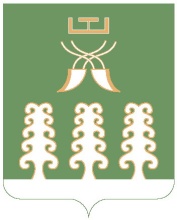 Республика БашкортостанАдминистрация сельского поселенияАкбарисовский сельсоветмуниципального районаШаранский районс. Акбарисово тел.(34769) 2-33-87